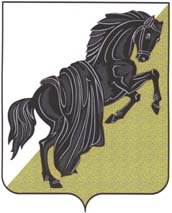 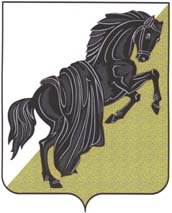 Собрание депутатовКаслинского муниципального районаПЯТОГО СОЗЫВАЧелябинской областиР Е Ш Е Н И Е от «20» апреля  2017 года № 149	                                               		                                                                                   г. КаслиО награждении Почётной грамотойСобрания депутатов Каслинскогомуниципального района Руководствуясь ст.21 Устава Каслинского муниципального района, на основании Положения о Почетной грамоте Собрания депутатов Каслинского муниципального района, утвержденного решением Собрания депутатов Каслинского муниципального района от 14.12.2010 №72 Собрание депутатов Каслинского муниципального района РЕШАЕТ:Наградить  Почётной грамотой Собрания депутатов Каслинского муниципального района:Липухина Юрия Владимировича – руководителя группы серийного сопровождения технического отдела АО «Радий»,за многолетний и добросовестный труд, успехи в разработке изделий радиотехники военного и гражданского применения, а также в связи с профессиональным праздником  - Днем радио. 2. Опубликовать настоящее решение в газете «Красное знамя».Председатель Собрания депутатов	Каслинского муниципального района						          Л.А.Лобашова